Souhlas se zpracováním osobních údajůZařazení do evidence uchazečů o zaměstnánídle nařízení Evropského parlamentu a Rady (EU) 2016/679 ze dne 27. dubna 2016 o ochraně fyzických osob v souvislosti se zpracováním osobních údajů a o volném pohybu těchto údajů a o zrušení směrnice 95/46/ES (obecné nařízení o ochraně osobních údajů), (dále jen „souhlas“).Já, níže podepsaný/á.....................uděluji tímto JUDr. Jiřímu Bulvasovi, Exekutorský úřad Praha 1 se sídlem Jablonecká 322, Praha 9, 190 00 (dále jen „Správce“), souhlas se zpracováním mých osobních údajů.Na základě tohoto souhlasu budou zpracovány mé osobní údaje, které jsem Správci poskytl za účelem přihlášení do výběrového řízení na jím nabízenou pracovní pozici.Účelem zpracování mých osobních údajů je případné budoucí oslovení s nabídkou účasti ve výběrovém řízení.Mé osobní údaje budou zpracovávány po dobu jednoho roku od udělení souhlasu. Před uplynutím této doby bude zpracování zastaveno v případě uzavření pracovní smlouvy nebo dohody o pracích konaných mimo pracovní poměr mezi mnou a Správcem nebo v případě, kdy souhlas odvolám.Jsem informován o skutečnosti, že souhlas je možné kdykoli odvolat nebo prodloužit.V ..................... dne .....................……………………………….....................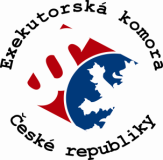 